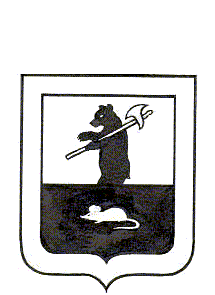 МУНИЦИПАЛЬНЫЙ СОВЕТ ГОРОДСКОГО ПОСЕЛЕНИЯ МЫШКИНРЕШЕНИЕО выдаче удостоверения Главе городского поселения Мышкин Принято Муниципальным Советом городского поселения Мышкин«29» октября 2019 годаВ соответствии с Федеральным законом от 06.10.2003 № 131-ФЗ «Об общих принципах организации местного самоуправления в Российской Федерации», законом Ярославской области от 16.10.2014 №59-з «О сроках полномочий, наименованиях, порядке формирования, иных вопросах организации и деятельности органов местного самоуправления муниципальных образований в Ярославской области», Уставом городского поселения Мышкин Мышкинского муниципального района Ярославской области, решением Муниципального Совета городского поселения Мышкин от 20.08.2019 №16 «Об утверждение Положения о порядке проведения конкурса по отбору кандидатур на должность Главы городского поселения Мышкин», на основании решения конкурсной комиссии по отбору кандидатур на должность Главы городского поселения Мышкин от 26.09.2019, признавшей конкурс состоявшимся и представившей Муниципальному Совету городского поселения Мышкин трех кандидатов, прошедших отбор, для избрания на должность Главы городского поселения Мышкин,     Муниципальный Совет городского поселения Мышкин РЕШИЛ:1. Выдать удостоверение Главе городского поселения Мышкин Петрову Евгению Владимировичу избранному из числа кандидатов, представленных конкурсной комиссией по результатам конкурса.	2. Решение Муниципального Совета городского поселения Мышкин опубликовать в газете «Волжские Зори» и разместить на официальном сайте Администрации городского поселения Мышкин в информационно – телекоммуникационной сети «Интернет».	3. Настоящее  решение вступает в силу с момента принятия. Глава городского                                     Председатель Муниципального поселения Мышкин                  	            Совета городского поселения Мышкин______________Е. В. Петров                  _________________ Л. А. Чистяков«29» октября 2019 года  № 7   